МУНИЦИПАЛЬНОЕ ДОШКОЛЬНОЕ ОБРАЗОВАТЕЛЬНОЕ УЧРЕЖДЕНИЕДЕТСКИЙ САД ОБЩЕРАЗВИВАЮЩЕГО ВИДА № 67 «ТЕРЕМОК»141830, Московская область, Дмитровский район, поселок  Новосиньково, дом 67,телефон 8-4956-22-9-51-99, адрес электронной почты – dou67_teremok@mail.ruКОНСПЕКТ ПОЗНАВАТЕЛЬНОГО ЗАНЯТИЯПО ПОЖАРНОЙ БЕЗОПАСНОСТИВ ПОДГОТОВИТЕЛЬНОЙ  ГРУППЕ «ТИГРЯТА»«КАК ЛЯГУШАТА ПОЙМУ ОТ ПОЖАРА СПАСАЛИ».2015г.ТЕМА: «КАК ЛЯГУШАТА ПОЙМУ ОТ ПОЖАРА СПАСАЛИ».Образовательная область: познавательное развитие.Интеграция областей: речевое развитие, социально – коммуникативное развитие, физическое развитие, художественно – эстетическое развитие.Цель.Продолжать знакомить с правилами пожарной безопасности на природе. Задачи:Вооружить детей знаниями основных причин пожара в лесу и экологического вреда осенних и весенних палов. Развивать логическое мышление.Воспитывать сочувствие к чужому горю, желание помочь пострадавшим. Оборудование. Деревья, шары с вопросами, картинки с жителями полей и лесов.Действующие лица. Дети, воспитатель, дерево, мышка, белочка, заяц, ёж и лисичка.Ход занятия.Репертуар: стихи, коммуникационная игра «Здравствуйте», песня лягушат.Ход мероприятия:Звучит ф/н – пение птиц.СЛАЙД «ОСЕНЬ»Воспитатель:  Просыпайся детвора!Солнце светит нам с утра! Хоть осенью небо ветрами продуто- Родные мои с добрым утром!        Дети исполняют коммуникационную музыкальную игру.Здравствуй речка, здравствуй море,Здравствуй небо надо мной,Здравствуй друг мой,Здравствуй друг мой,Здравствуй друг мой, дорогой!Воспитатель:
                 Приглашаю вас в леса                 Покажу вам чудеса!Закрываем глазки и представляем, что попадаем на лесную полянуМузыка лесаСЛАЙД  «ВОЛШЕБНАЯ  ПОЛЯНА».Фонограмма «Волшебная природа»Воспитатель: Открываем глазки, посмотрите, где мы оказались?1 ребенок: Тише, тише.                   Слышишь, слышишь?                  Здесь поляна не простая                  А волшебная, живая!
Появляется ведущий – дерево с шарамиВоспитатель:Что за чудо, что за диво?Что за лес диковинный?На деревьях ни листочка,Ни росточка, ни цветочка.Лишь шары воздушные,Дереву не нужные!Ребята, разве бывает такое? Растут на деревьях шары?Ответы детей.Дерево:Ребята!Раньше листики росли,И цветочки цвели.К нам дети раз пришлиС собой спички принесли.Посмотрите, ребята, как это былоПоявляется Березка.Березка: Я березка молодая                Но я быстро подрастаю                На полянке за рекой                Покачаю я листвой!Березка качается.Выход цветов.Цветы: Мы цветочки разные              Синие и красные              Рады встречи с вами              Нашими друзьями!Цветы качаются.Цветы:В тесной дружбе мы с природой              Так живем мы год от года.Фонограмма «Веселый турист»Выход детей.1 ребенок: Давайте разведем костер                    И в нем картошку испечем! 2 ребенок: Пусть вспыхнет пламя до небес                   С костром красивей будет лесДерево:  И просили их цветы, и деревья, и кусты….  Согнем нельзя шутить играть               Костер не надо разжигать!СЛАЙД  «ПОЖАР  В ЛЕСУ»Дерево:  Но вспыхнул робкий огонек         Лизнул цветок, листок, пенек         Бежит, охватывая круг          И страшно детям стало вдругСЛАЙД «ДЕТИ  И ОГОНЬ»Обгорела вся листва,Не цветём  уж больше мы.Лишь растут с тех пор шары,Все с вопросами они,Чтобы вы не проходили,О нашем горе не забыли.Может кто-то подойдёт?Шарик с дерева сорвёт.Воспитатель. Ребята! Давайте по очереди будем срывать шарики с деревьев и отвечать на вопросы. Мы с вами выясним, что же послужило причиной той беды, которая произошла с этими деревьями. Узнаем какие правила нарушили дети и что они могли предпринять для того чтобы предотвратить эту беду - пожар.Ребёнок срывает шар.Шар 1. Какое правило нарушили дети, которые играли возле дерева?Ответы детей.Шар 2. Как могли дети самостоятельно погасить маленький огонь?Ответы детей.Шар 3. По какому номеру телефона нужно было позвонить и позвать на помощь?Ответы детей.Шар 4. Почему нельзя без надобности вызывать пожарную машину?Шар 5. Какой номер нужно набрать на сотовом телефоне в случае пожара, если умы оказались на природе, в лесу, где нет обычного телефона?Ответ детей. Номер – 112.Дерево: Молодцы! Дети, запомните, пожалуйста! Из одного дерева можно сделать много-много спичек, а одной спичкой можно сжечь очень много деревьев.Воспитатель. Ребята, при помощи волшебных шариков мы с вами поняли, что дети нарушили самое главное правило - они играли со спичками. Дети не знали правил противопожарной безопасности. Они не попытались самостоятельно затушить огонь, потому что не знали, что маленький огонь можно засыпать землёй, песком, залить водой, накрыть мокрой тряпкой и обязательно позвать на помощь взрослых. Дерево. Молодцы, ребята! Меня радует, что вы знаете, как нужно действовать при пожаре. Я очень, надеюсь, что по вине детей больше не будут погибать деревья. Разных гостей я вижу: охотников и туристов, ягодников и грибников, и даже детей. Но не всегда они правильно себя ведут. Например, стало настоящим бедствием поджигание сухой травы на полях. Такие специальные поджоги называются палы. И вот на наших полях загорелась трава, цветы, деревья. А самое страшное, на нашей Яхромской пойме загорелся торф. Беззащитные животные с ужасом смотрели на огонь, но ничего не могли сделать. СЛАЙД Ы «ПОЖАР  НА  ПОЙМЕ» (6 шт)Не всем животным удалось выбраться из огня. Звери, птицы, насекомые пережили страшную трагедию. Ребята, а давайте поиграем в игру «Спаси живое существо от огня» У нас разложены картинки разных зверей, птиц и насекомых. Каждый из вас должен выбрать картинку с животными  нашего Дмитровского края.Сегодня вместе со мною к вам пришли мои друзья лягушата. Они хотят познакомить вас с правилами поведения на природе, чтобы никогда больше не было такой беды.СЛАЙД ЛЯГУШАЧЬЕ  БОЛОТОЛЯГУШОНОК:Долго мы сидели в илеИ гулять не выходили.Вылезайте из пруда,Выходите все сюда!ЛЯГУШАТА (ХОРОМ)Раз-два, ква-ква,Братцы и сестрицы!Раз-два, ква-ква,Будем веселиться!ЛЯГУШАЧЬЯ ФИЗКУЛЬТМИНУТКАЛягушонок 1. Ребята, пожар - самая большая опасность в лесу. Запоминайте следующее правило: «Никогда не разводи костёр без взрослых».Лягушонок 2. Не играй со спичками. В сухую жаркую погоду достаточно одной спички или искры от фейерверка, чтобы лес загорелся. Запомните и это правило.Лягушонок 3. Если пожар всё-таки начался, немедленно выбегай из леса. Старайся бежать в ту сторону, откуда дует ветер, то есть навстречу ветру.Лягушонок 4. Выйдя из леса, обязательно сообщи о пожаре взрослым.Воспитатель. Спасибо вам, дорогие наши гости! С какими простыми и очень важными правилами вы нас познакомили. Мы с ребятами постараемся их запомнить, будем их соблюдать и расскажем младшим детям. А сейчас, давайте поиграем в игру: «Да – нет». Я вам буду предлагать что-то сделать, а вы, если это можно делать, хлопайте в ладоши икиваем – да, если же этого делать нельзя, качайте головой, как будто говорите нет. Всем понятно?Тогда начнём.Игра «Да – нет».Пока родители собирают грибы, давайте разведём костёр.Чтобы костёр быстрей потух, добавим сухих листьев.Мама, давай зальём костёр водой.Не говори никому, что загорелась трава.В лесу очень сухо, папа,давай не будем разводить костер.Знать правила поведения в лесу.Костёр развели, и домой ушли.Бежать навстречу огню.СЛАЙД  ТРАВА  НЕ  ДРОВАДерево: Ах, какие же молодцы, ребята! Хорошо и правильно отвечали на вопросы. Ещё раз повторю самое главное правило: «Никогда нельзя играть со спичками». Если будете его соблюдать, никогда не навредите природе.
Воспитатель. Спасибо, гости дорогие, за полезные советы. Наши дети их сами запомнят и другим расскажут. И никогда наш лес не будет страдать от пожара.СЛАЙД «ПУСТЬ  ОГОНЬ  В СЕРДЦАХ  ПЫЛАЕТ»Дети читают стихи о правилах противопожарной безопасности.Не играем мы со спичкой,Знаем мы, она хитра.Ведь от спички – невеличкиЗагораются леса.***Разжигать костры не будем,Обойдёмся мы без нихПусть в лесу живут спокойноБелки, зайцы и ежи.***Не шути дружок с огнёмНе прощает шуток онКто с огнём не осторожен,Тот с бедой столкнуться может.***Чтоб пожара избежать,Будем правила соблюдать,Будем с ними в дружбе жить,Будем радость всем дарить.Воспитатель. Ребята, мы с вами увидели в каком состоянии стоят деревья после пожара, наши лесные гости рассказали о том, что случилось у них в лесу. И причиной всему этому – спички. Теперь мы с вами знаем правила поведения в лесу. Давайте их будем помнить и соблюдать. Давайте всем детям и взрослым громко скажем: «Берегите лес от пожара!»Совместная трудовая деятельность воспитателя с детьми.
Воспитатель: Ребята, сегодня я вам предлагаю посадить семена дерева, которое называетс туя. Из них вырастут саженцы, которые мы посадим взамен сгоревших деревьям.У нас есть горшочки с землёй, перемешанной с песком и шишечки туи.СЛАЙД  «НАША  ХРУПКАЯ  ЗЕМЛЯ»Фонограмма песни про ЗемлюДети сажают семена и поливают.Воспитатель: Спасибо, ребята! А теперь давайте поздравим наших гостей с замечательнымпрадником! У нашей службы спасения день рождения, ей исполнилось 25 лет! Наши ребята приготовили юбилейные стихи.СЛАЙД   «25 лет МЧС»День Спасателя России,
Праздник важный на Земле.
Мало вам сказать спасибо,
Вы достойны чести все.

От беды людей спасая,
Не жалеете себя.
Сквозь пожары и руины,
Вы идете, жизнь храня.

Поздравляем вас родные,
Вам желаем долгих лет.
Ваша служба не простая,
Вам цены на Свете нет!
СЛАЙД  «ПОЗДРАВЛЯЕМ»Дети: Поздравляем!Воспитатель:  Приглашаем наших гостей посмотреть выставку детских работ, посвященную юбилею службы спасения.Фонограмма песни про ЗемлюФОТОРЕПОРТАЖ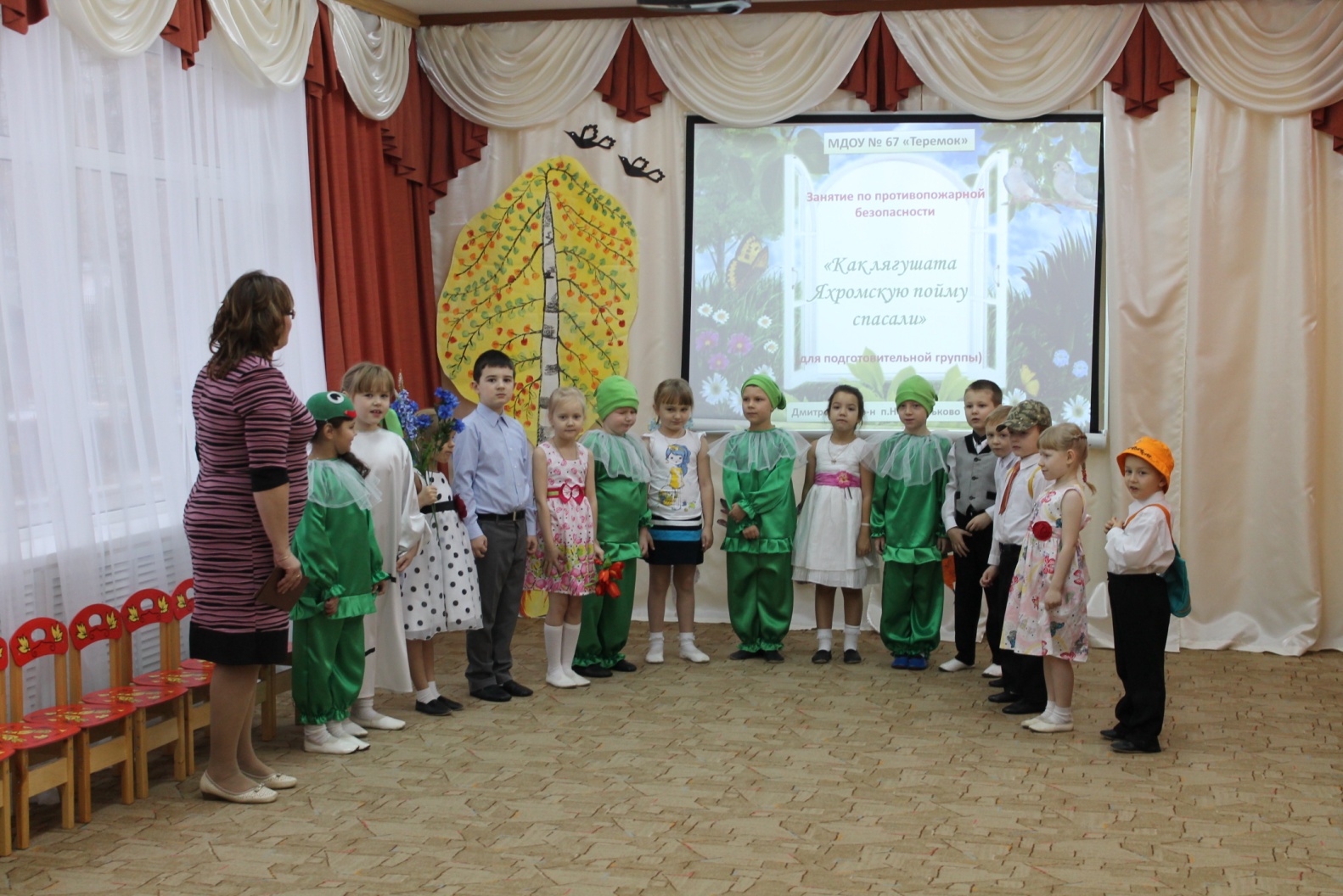 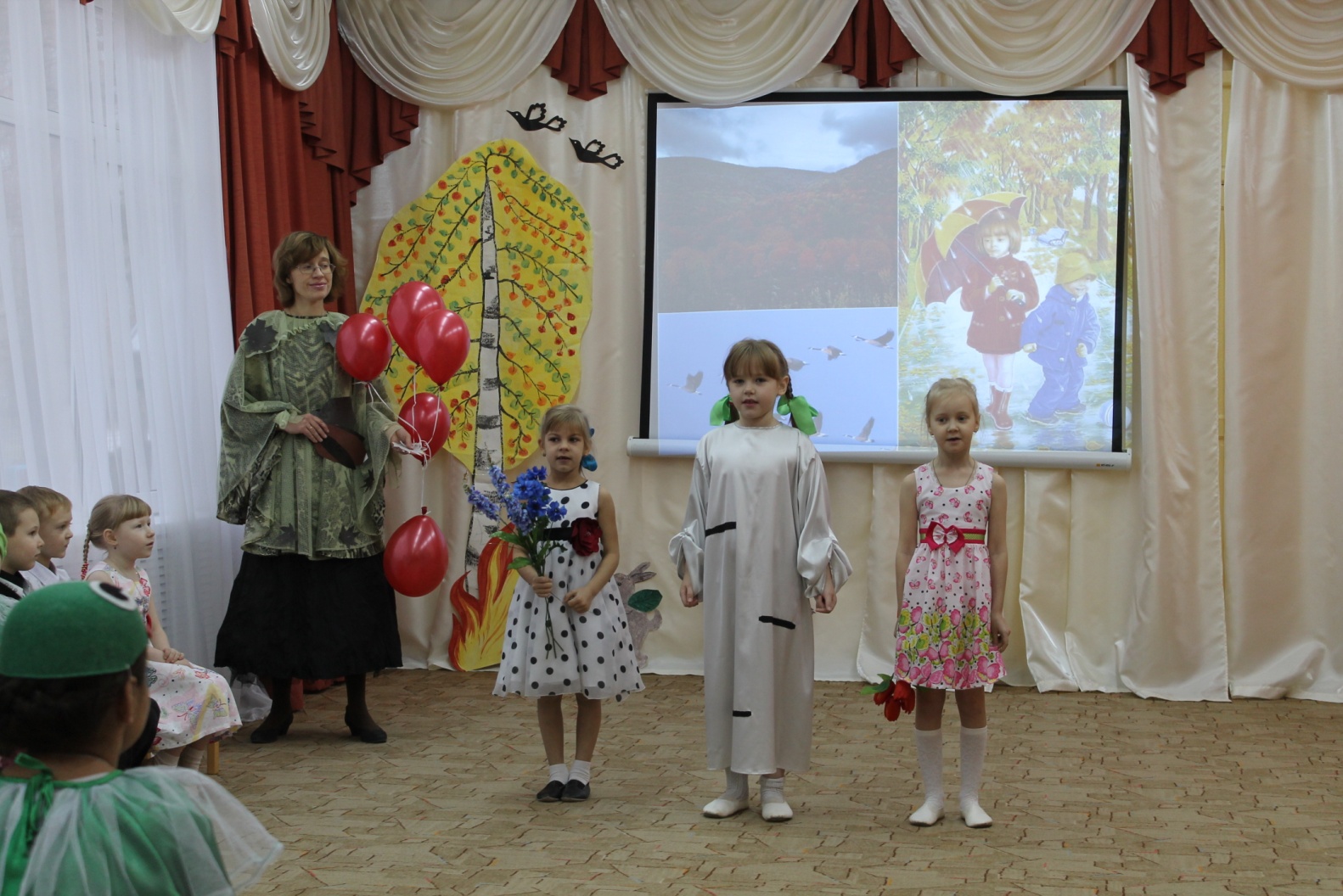 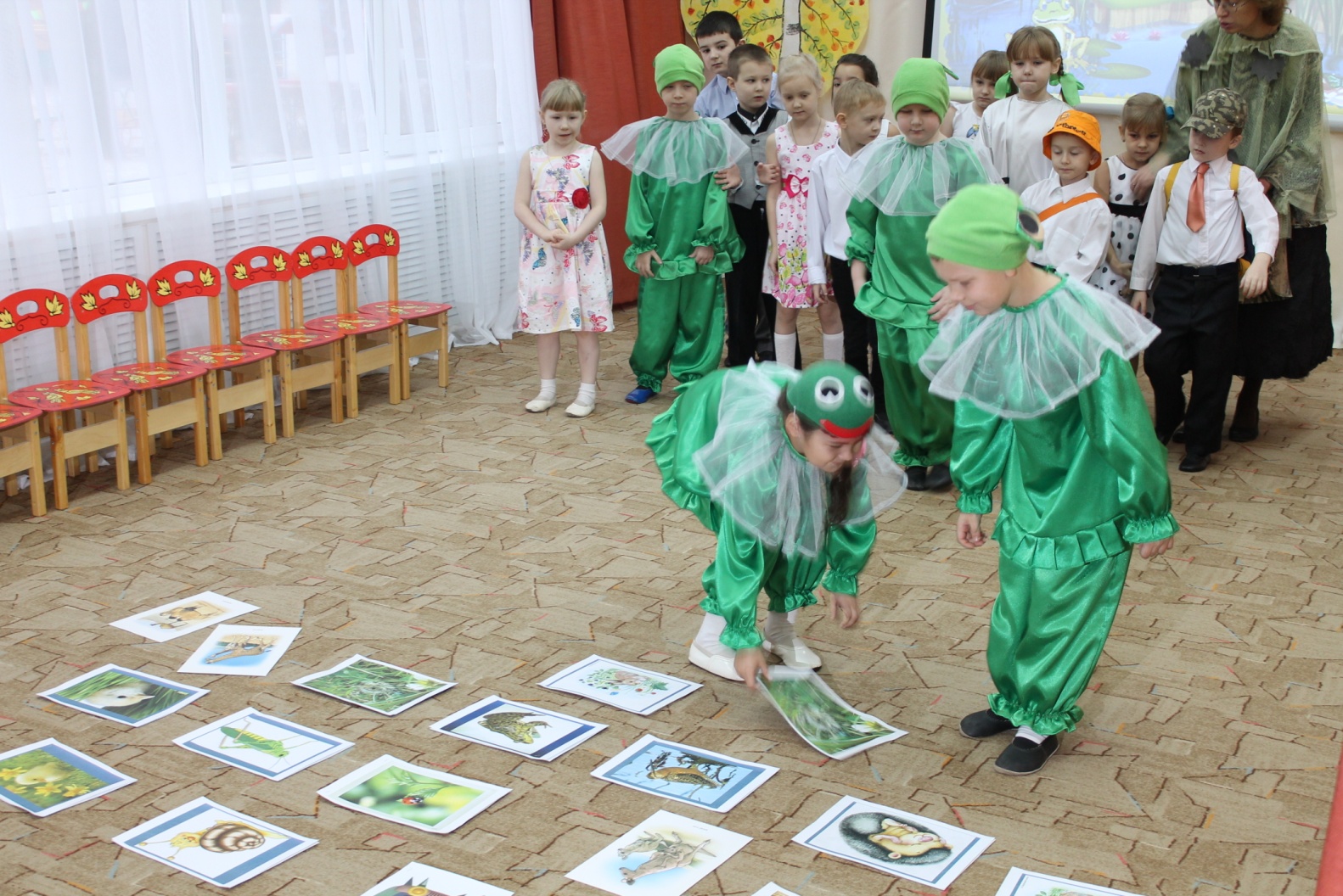 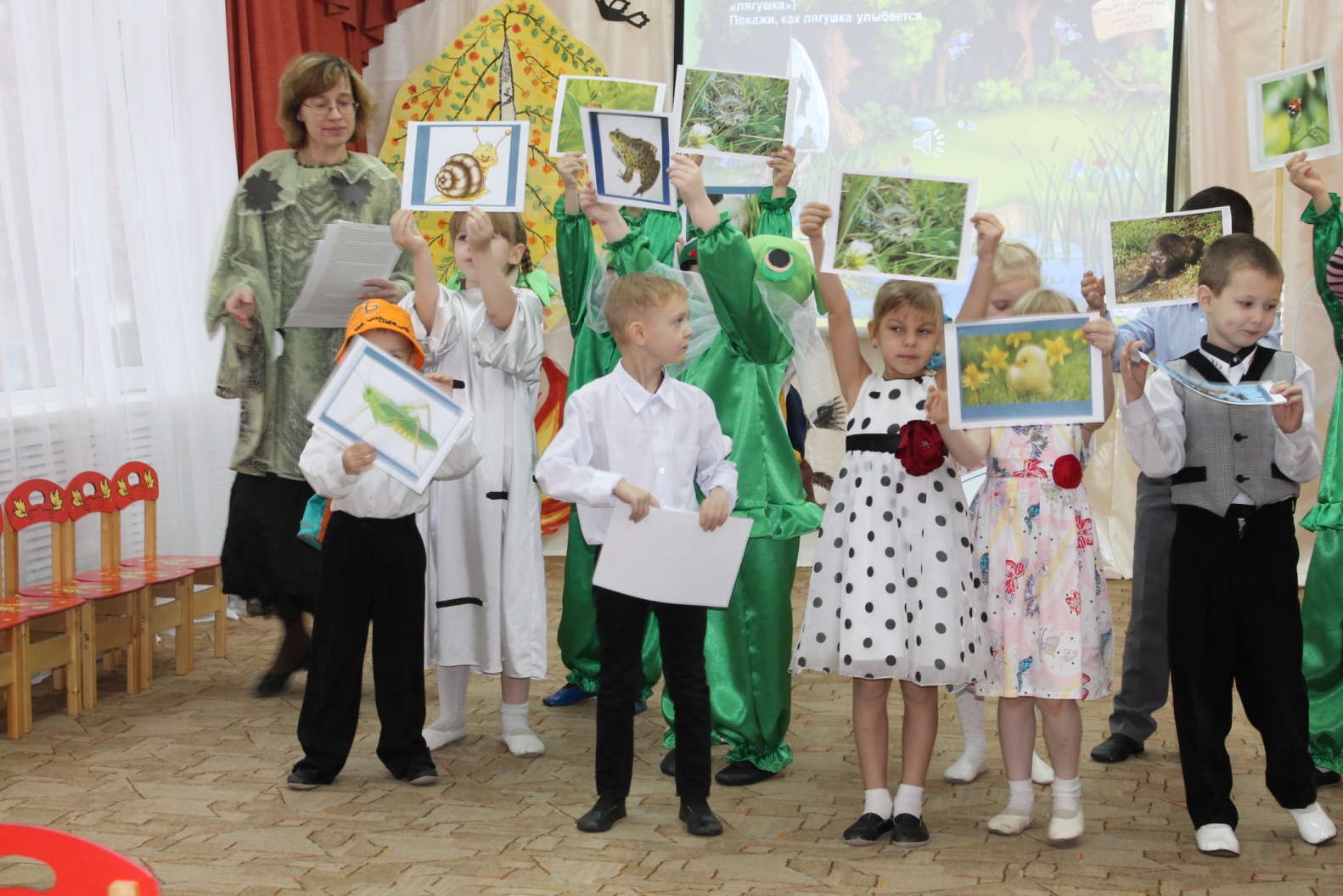 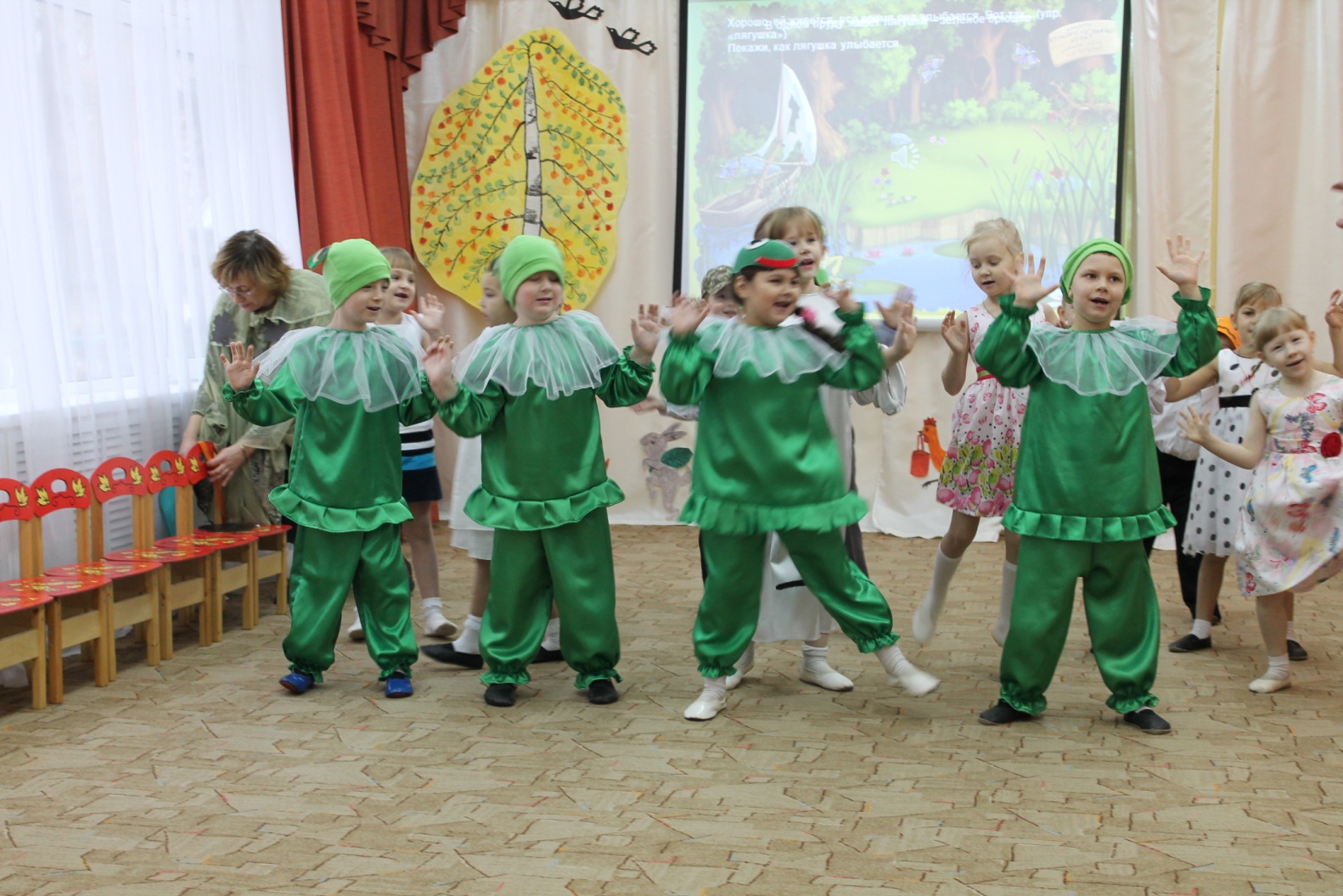 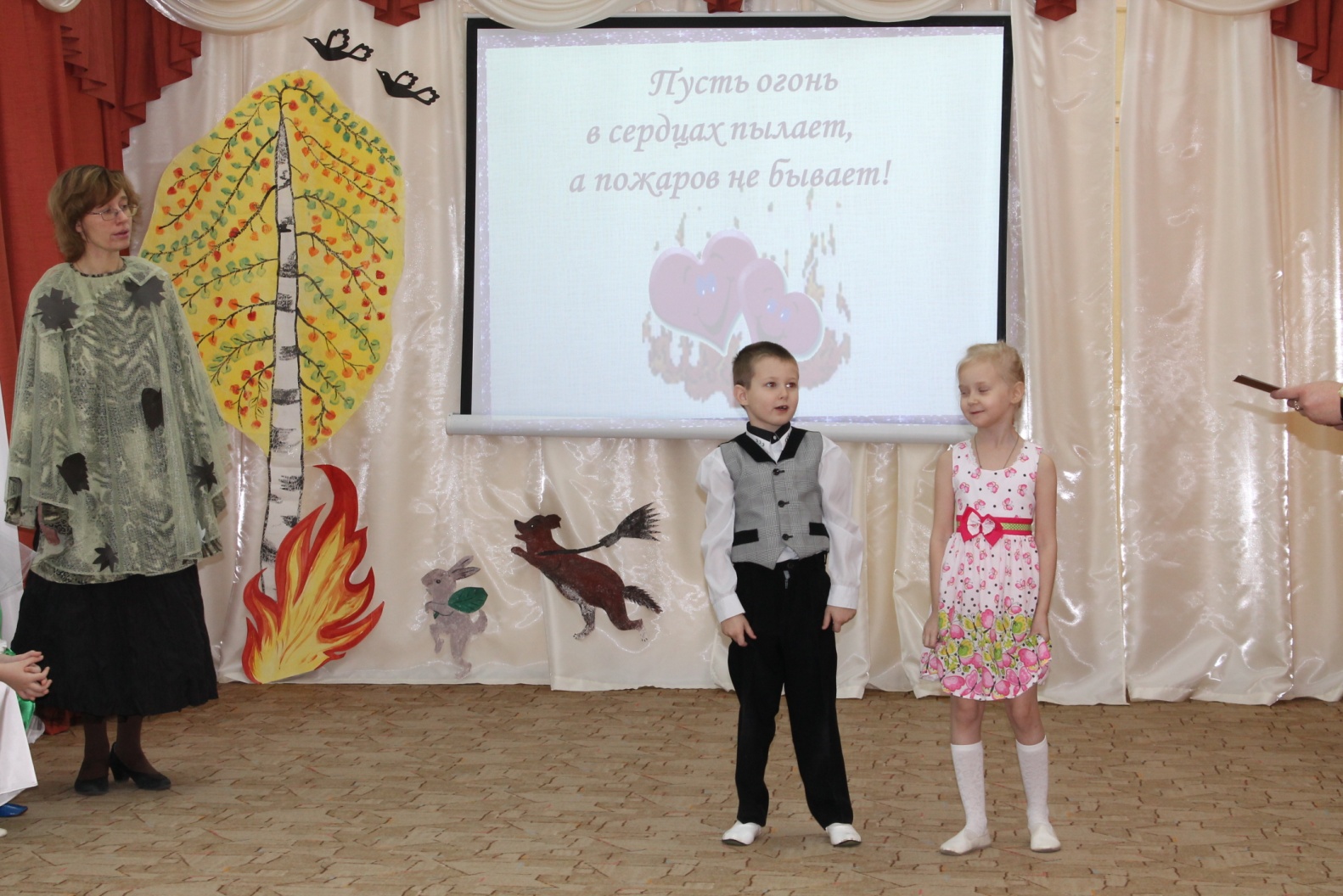 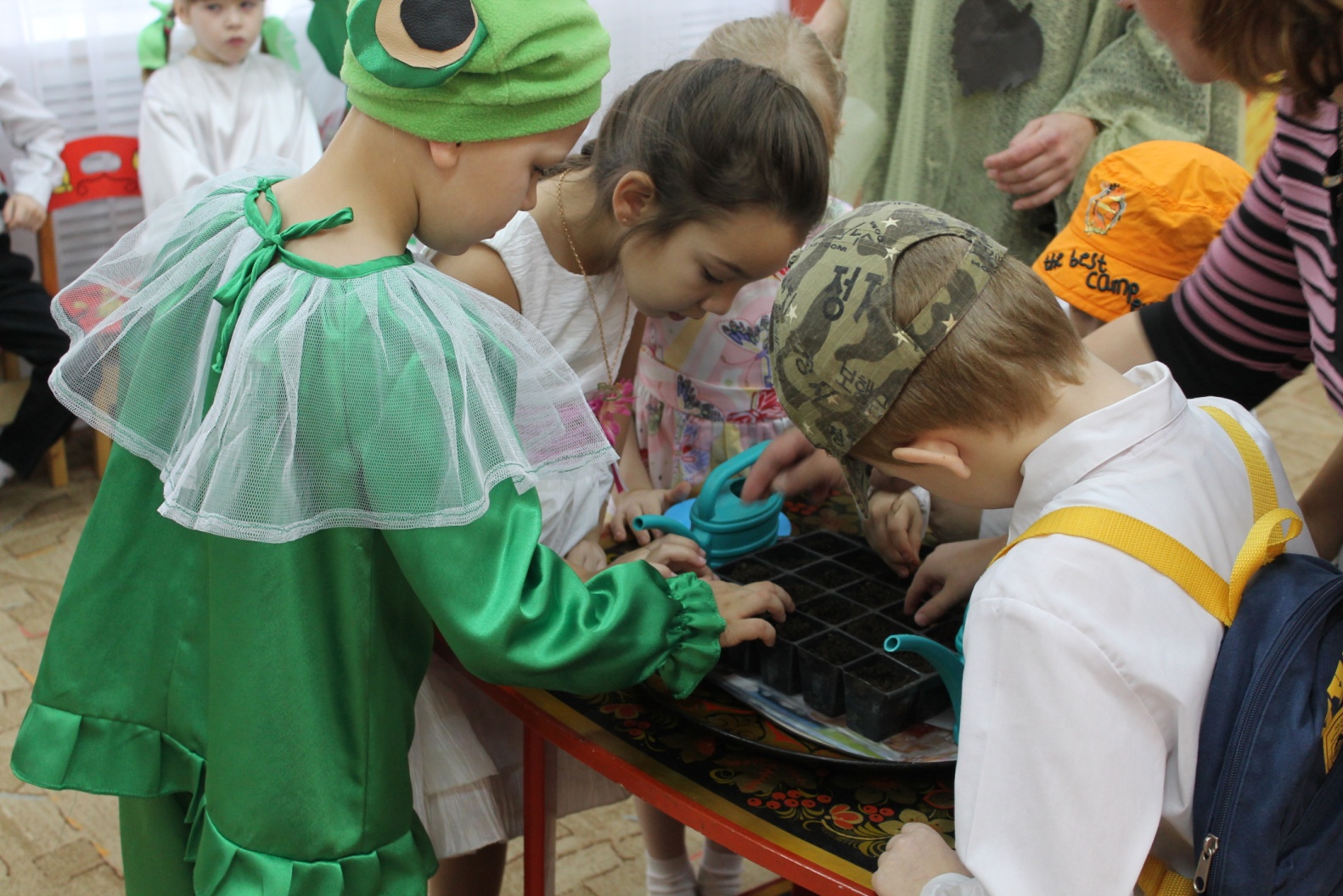 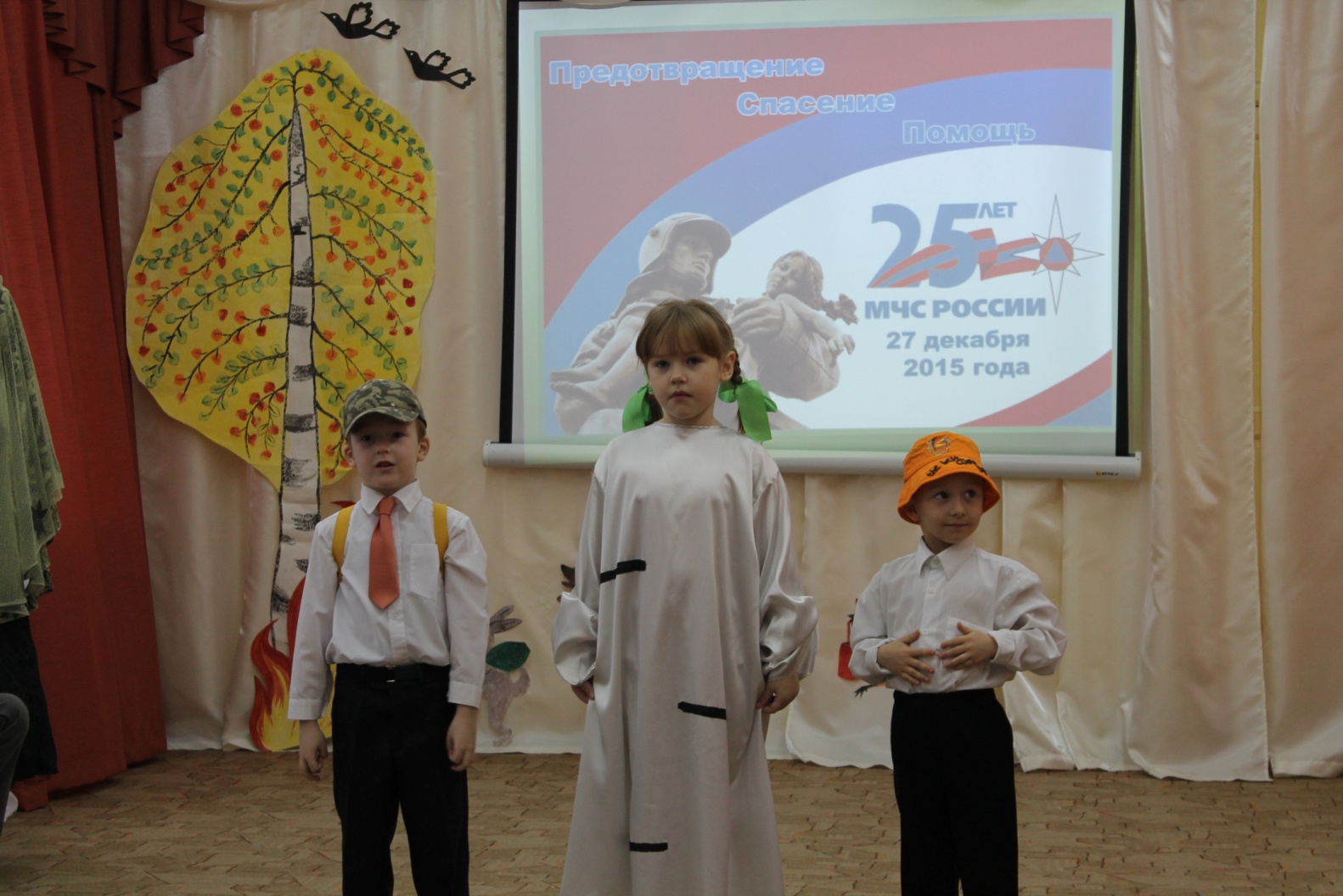 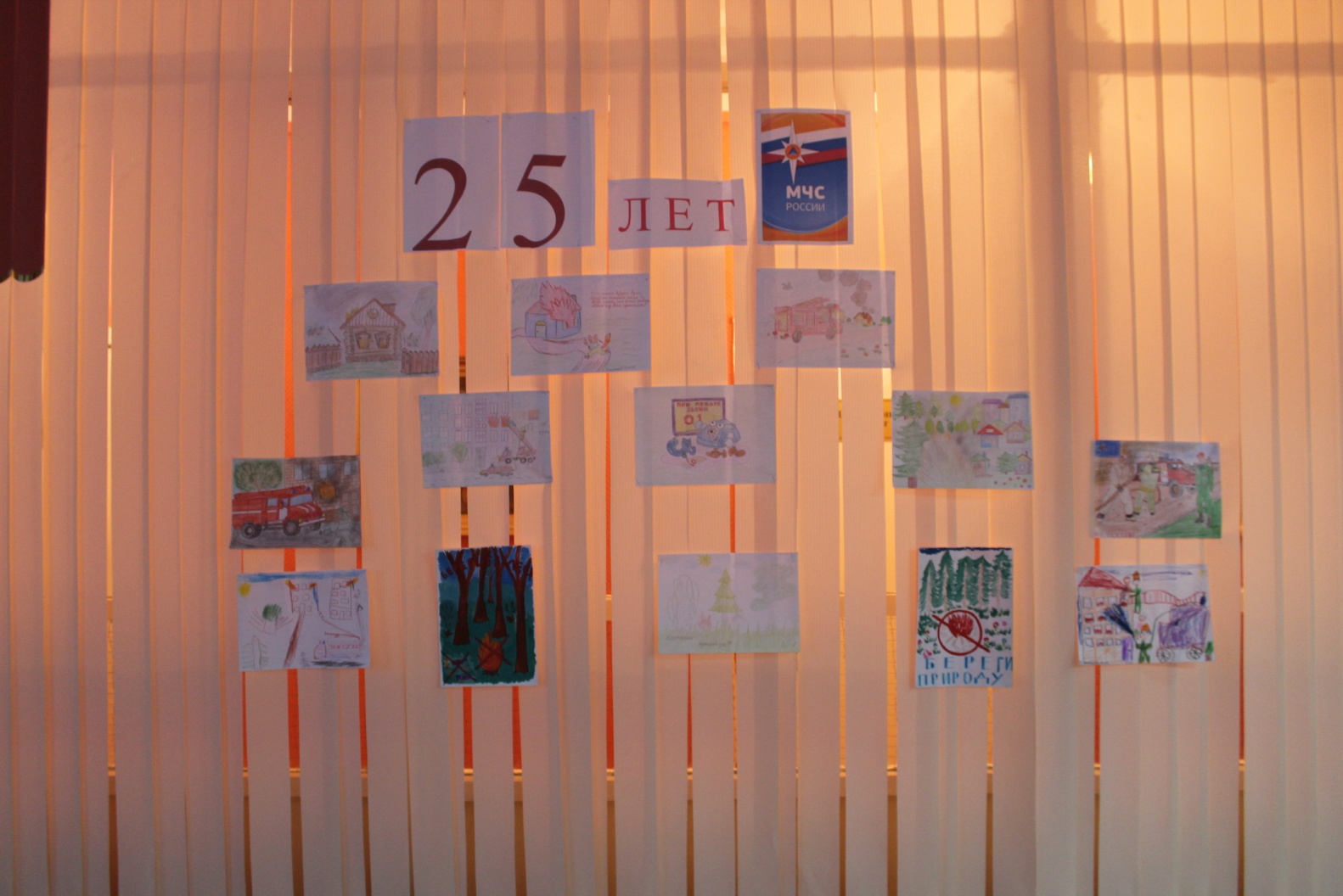 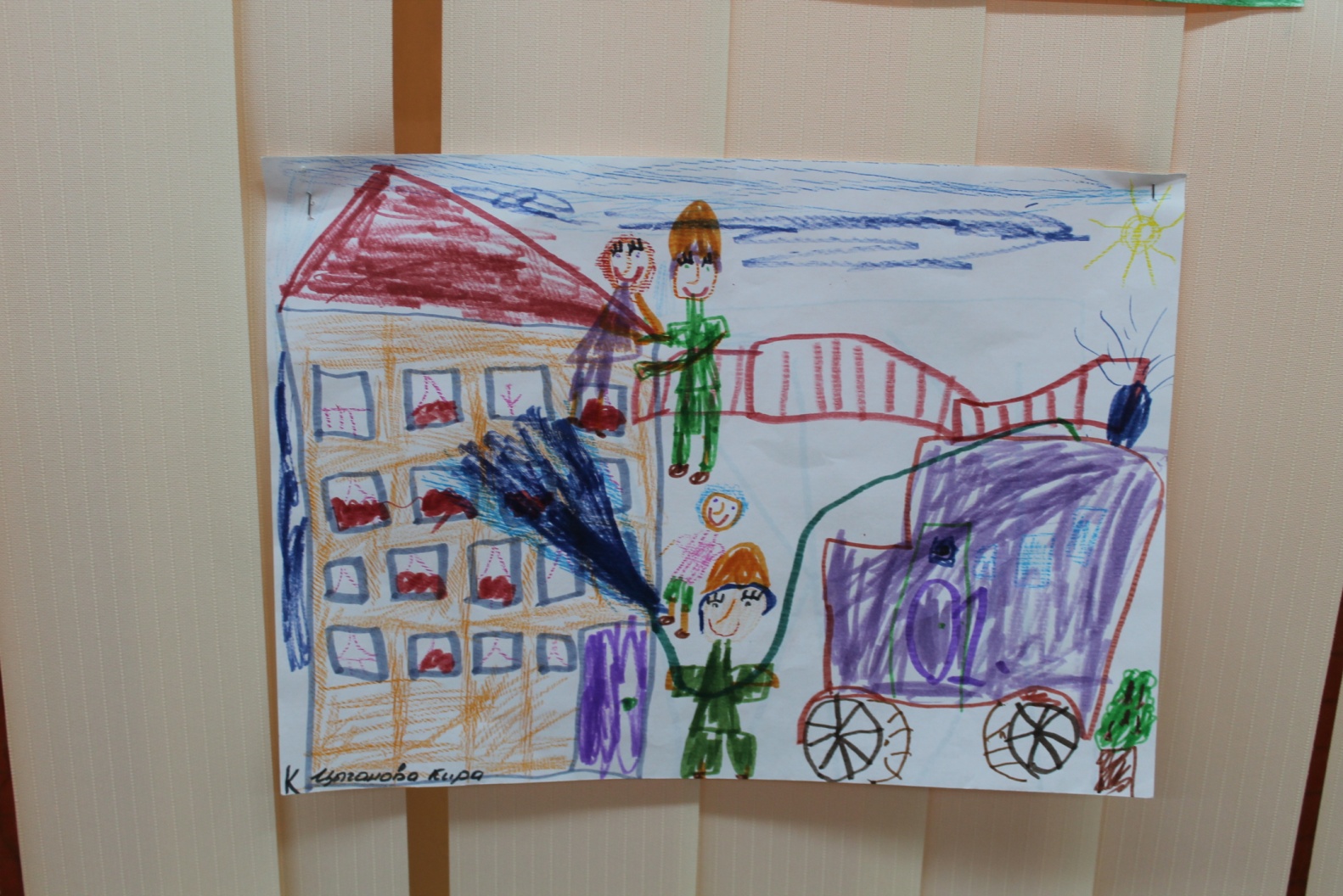 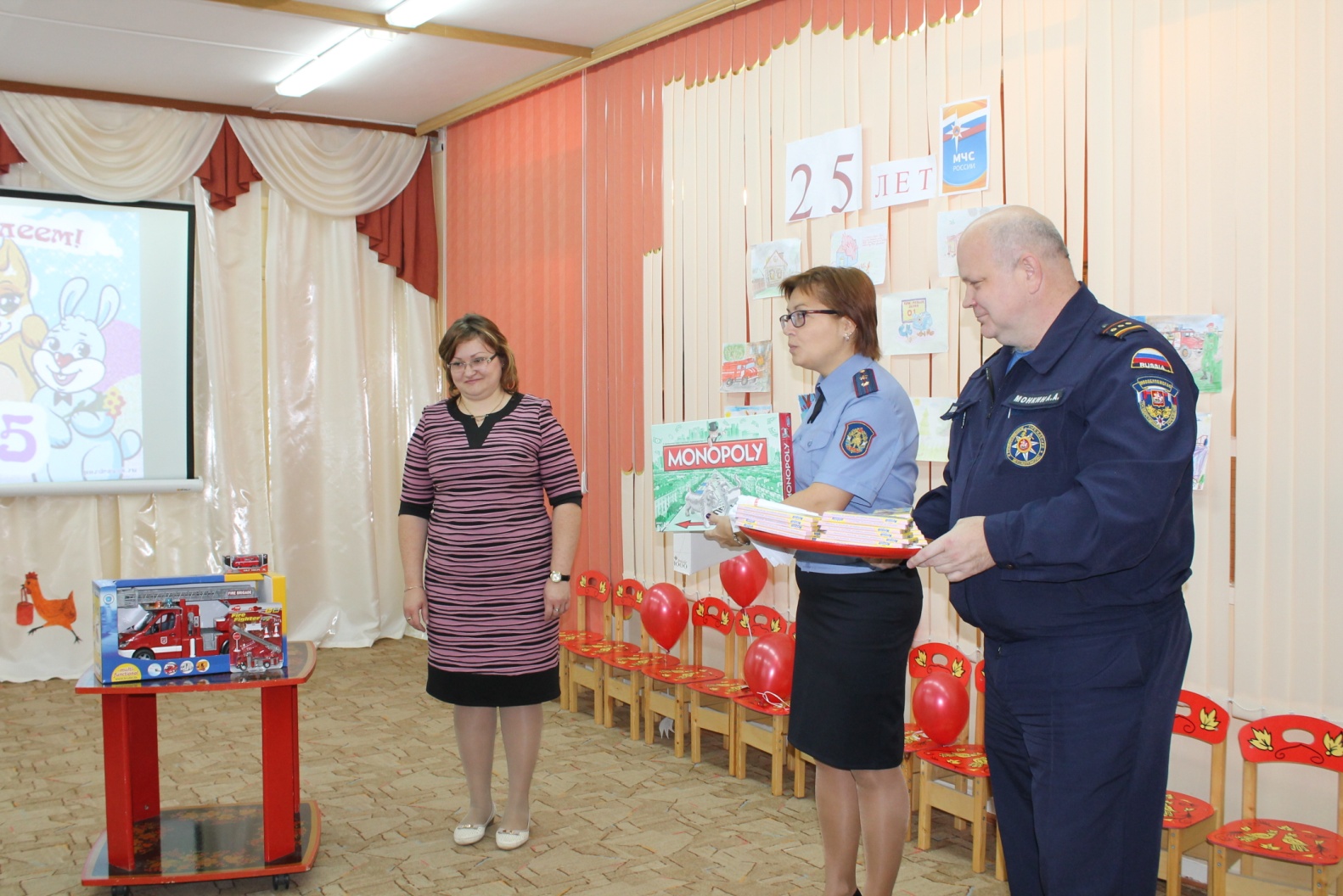 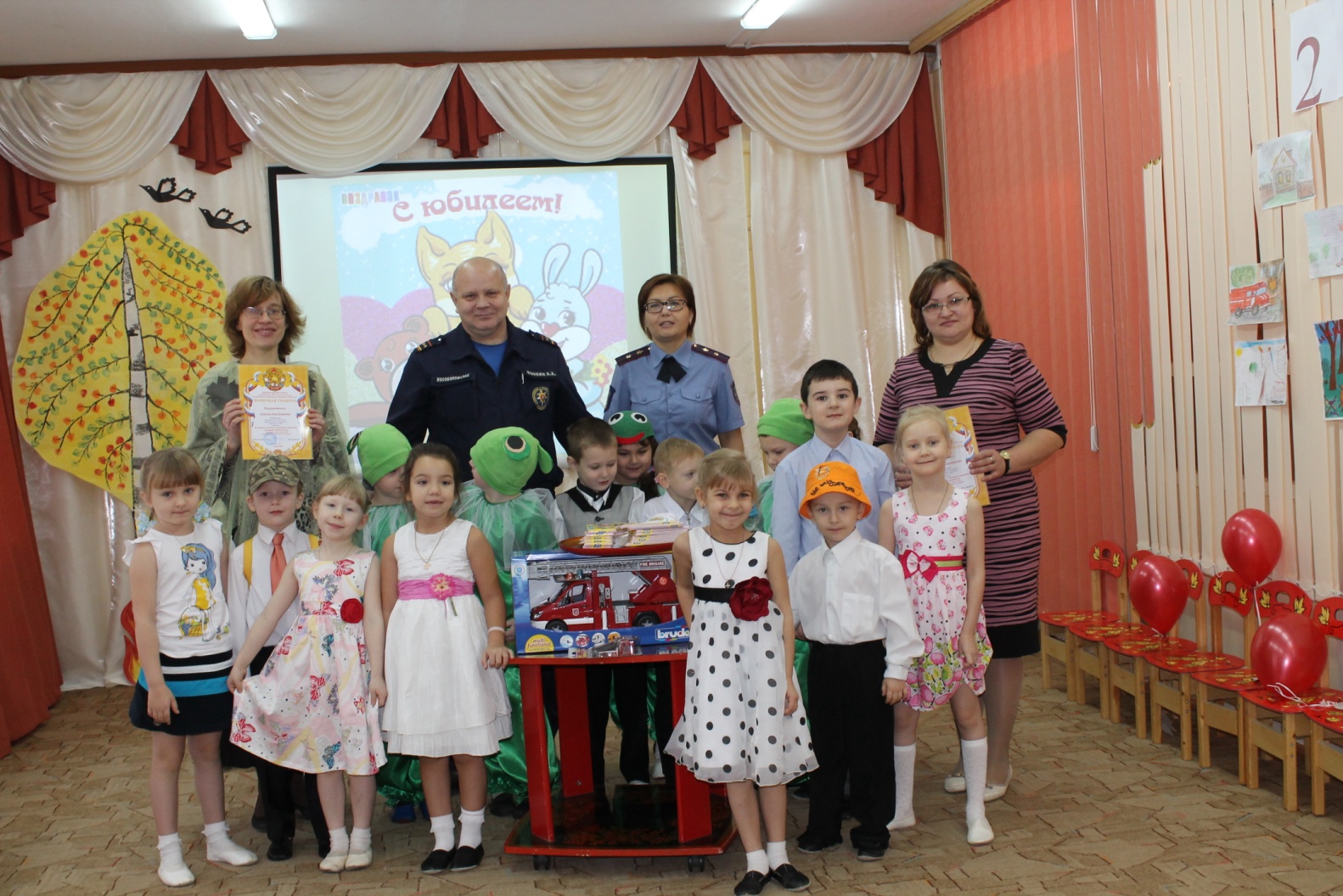 Утверждаю:Заведующий МДОУ №67 «Теремок»______________/Гордеева В.Ф./«______»____________2015г.Утверждаю:Председатель совета Дмитровского РО МО«ВДПО»_______________Н.В.Ширшов«______»_____________2015г.Подготовили и провели воспитатели: Лупачева Анна ЕвгеньевнаРоманова Ольга Анатольевна